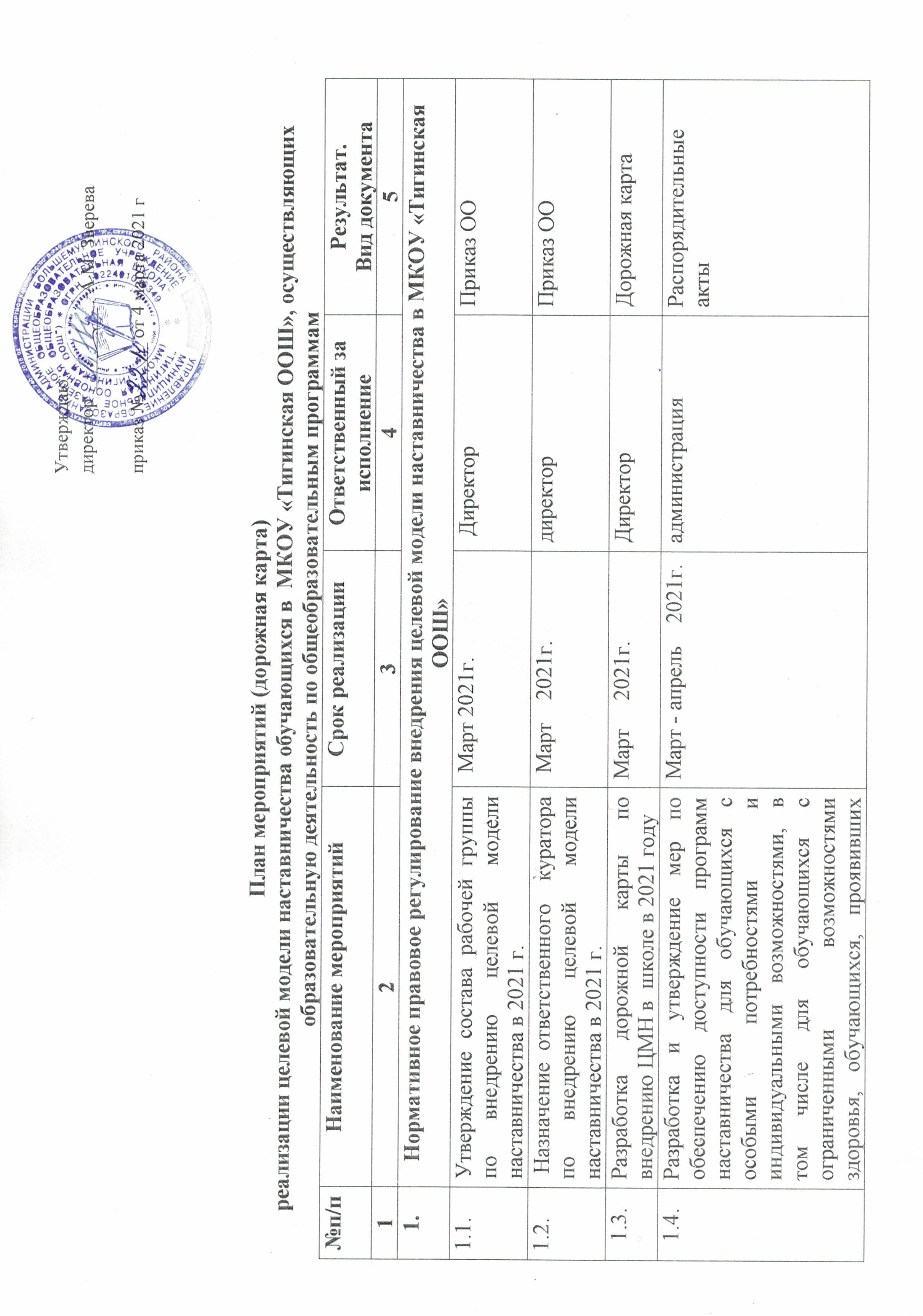                                                                План мероприятий (дорожная карта) реализации целевой модели наставничества обучающихся в  МКОУ «Тигинская ООШ», осуществляющих образовательную деятельность по общеобразовательным программам №п/пНаименование мероприятийСрок реализацииОтветственный за исполнениеРезультат.  Вид документа123451.Нормативное правовое регулирование внедрения целевой модели наставничества в МКОУ «Тигинская ООШ» Нормативное правовое регулирование внедрения целевой модели наставничества в МКОУ «Тигинская ООШ» Нормативное правовое регулирование внедрения целевой модели наставничества в МКОУ «Тигинская ООШ» Нормативное правовое регулирование внедрения целевой модели наставничества в МКОУ «Тигинская ООШ» 1.1. Утверждение состава рабочей группы по внедрению целевой модели наставничества в 2021 г. Март 2021г. Директор Приказ ОО 1.2. Назначение ответственного  куратора по внедрению целевой модели наставничества в 2021 г. Март    2021г.директорПриказ ОО1.3.Разработка дорожной карты по внедрению ЦМН в  школе в 2021 годуМарт     2021г.ДиректорДорожная карта1.4.Разработка и утверждение мер по обеспечению доступности программ наставничества для обучающихся с особыми потребностями и индивидуальными возможностями, в том числе для обучающихся с ограниченными возможностями здоровья, обучающихся, проявивших выдающиеся способности, попавших в трудную жизненную ситуацию, детей-сирот (оставшихся без попечения родителей).Март - апрель    2021г.администрацияРаспорядительные акты2.Обеспечение реализации мер по дополнительному профессиональному образованию наставников и кураторов в различных форматах, в том числе с применением дистанционных образовательных технологийОбеспечение реализации мер по дополнительному профессиональному образованию наставников и кураторов в различных форматах, в том числе с применением дистанционных образовательных технологийОбеспечение реализации мер по дополнительному профессиональному образованию наставников и кураторов в различных форматах, в том числе с применением дистанционных образовательных технологийОбеспечение реализации мер по дополнительному профессиональному образованию наставников и кураторов в различных форматах, в том числе с применением дистанционных образовательных технологий123452.1. Участие  в реализации муниципальных обучающих мероприятий для участников ЦМН в течение всего периода реализации ЦМН администрацияУчастие в обучающих мероприятиях3.Реализация целевой модели наставничества в школе в 2021 годуРеализация целевой модели наставничества в школе в 2021 годуРеализация целевой модели наставничества в школе в 2021 годуРеализация целевой модели наставничества в школе в 2021 году123453.1.Формирование базы наставляемыхв течение всего периода реализации ЦМНКуратор внедрения  ЦМНСформирована база наставляемых с перечнем запросов, необходимая для подбора кандидатов в наставники3.2.Формирование базы наставников для реализации ЦМН в течение всего периода реализации ЦМНКуратор внедрения  ЦМНСформирована базанаставников для участия впрограммах наставничества3.3.Формирование наставнических пар или группв течение двух недель с даты определения моделиКуратор внедрения ЦМН   Сформированы наставнические пары или группы, готовые продолжить работу в рамках программ3.4.Организация работы наставнических пар или групп: - пробная встреча; - встреча-планирование; - совместная работа наставника и наставляемого; - итоговая встреча.в соответствии со сроками реализации программ наставничестваКуратор внедрения  ЦМНРеализация плана наставничества3.5.Завершение наставничества: - подведение итогов работы в формате личной и групповой рефлексии; - проведение открытого публичного мероприятия.в соответствии со сроками реализации программ наставничества.Куратор внедрения  ЦМНФиксация результатов и организация комфортного выхода наставника и наставляемого из программы с перспективой продолжения цикла.4.Мониторинг и оценка результатов внедрения целевой модели наставничества, в т.ч. процесса реализации программ наставничества (в соответствии с методическими рекомендациями, утвержденными распоряжением Минпросвещения России от 25.12.2019 № Р-145)Мониторинг и оценка результатов внедрения целевой модели наставничества, в т.ч. процесса реализации программ наставничества (в соответствии с методическими рекомендациями, утвержденными распоряжением Минпросвещения России от 25.12.2019 № Р-145)Мониторинг и оценка результатов внедрения целевой модели наставничества, в т.ч. процесса реализации программ наставничества (в соответствии с методическими рекомендациями, утвержденными распоряжением Минпросвещения России от 25.12.2019 № Р-145)Мониторинг и оценка результатов внедрения целевой модели наставничества, в т.ч. процесса реализации программ наставничества (в соответствии с методическими рекомендациями, утвержденными распоряжением Минпросвещения России от 25.12.2019 № Р-145)123454.2.Мониторинг реализации ЦМН в образовательной  организацииЕжемесячно  Проанализированы данные мониторинга (наличие информационных справок)4.3.Оценка качества реализации программ наставничествадекабрь 2021 г.Куратор внедрения  ЦМН Оформлены и обобщены материалы 